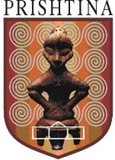                                                                    Komuna e PrishtinësMBIKËQYRJET E PROJEKTEVE TË INVESTUARA NGA KOMUNA1.Mbikëqyrja e kontratave të investimeve të Komunës.Ndërtimi i rrugës “B”-faza e dytëNdertimi i objektit të QMF-se ne Lagjen e Muhaxherëve _487,986.93€Matjet në teren për prerjen e punimeve të kontratës  “Rekonstruimi  dhe renovimi  i kabineteve te shkollës mesme” Shtjefen Gjeqovi “.Furnizimi dhe montimi I ashensorëve ne disa QMF ne Prishtine _54,880.00€Hartimi I matjeve gjeodezike për revidimin e planit rregullues Mati 1Rikonstruimet dhe renovimet ne ish objekyin e Gjykates se Apelit për nevojat e Drejtorisë te InspekcionitRenovimi dhe adoptimi i QMF-VE në Tohpane ish objekti i Gjykatëssë Qarkut”sipas kontratës  Operator kontraktues “Tribune shpk”,nëPrishtinëRregullimi I oborreve te disa shkollave ne Komunën e Prishtinës-Lot 2Furnizimi dhe montimi i ashensorit për persona me aftësi te kufizuara ne QKMF nr.1 ne PrishtineRregullimi I oborreve te disa shkollave ne Komunën e Prishtinës-Lot 1DardaniaNaim FrashëriFaik KonicaRregullimi I oborreve te disa shkollave ne Komunën e Prishtinës-Lot 2Gjergj FishtaNexhmi Mustafa“Renovimi i nyejve sanitare në disa shkolla të Prishtinës” N.T.P “Ulpiana”_  96,865.00€. Renovimi në objektin “ Hivzi Sylejmani dhe në objektin e arkivit komunal “  N.T.P “Flori”- Ratkoc_  19,198.00€.Institucioni Parashkollor “DIELLI”: Biblioteka Hivzi Sulejmani Dega Pallati i RinisëBiblioteka Hivzi Sulejmani Tauk Bahqe” Arkivi i qytetit - Prishtinë”Ndërtimi i trafos te,,Objektet për banim social dhe të veteranëve te luftës’'616 14 210 521 _44.856.0€Ndërtimi i objektit banesor për familjet e dëshmorëve, invalidëve dhe veteranëve të luftës së UÇK-së dhe pjesëtareve të familjeve të tyre 616 12 184 511_ 847,5707.49€Ndërtimi i objektit banesor për familjet në asistencë sociale dhe për nevoja të shpronësimit 616 13 105 511_ 765,985.90 €Menaxhimi i kontratës dhe mbikëqyrja  e projektit për rekonstruimin e Bashkësive lokaleBashkësia lokale - Bregu i diellit,Bashkësia lokale – Dardania,Bashkësia lokale – Lakrishte,Bashkësia lokale – Tophane,Bashkësia lokale – Qendër,Bashkësia lokale – Xhamia e LlapitBashkësia lokale – Nr. 10Bashkësia lokale në fshatin ShkabajBashkësia lokale  në fshatin BardhoshBashkësia lokale  në fshatin KoliqBashkësia lokale  në fshatin SlivovëBashkësia lokale  në fshatin LlukarBashkësia lokale  në fshatin Keqekollë Bashkësia lokale  në fshatin BesiBashkësia lokale  në fshatin HajvaliBashkësia lokale  në fshatin MramurBashkësia lokale  në fshatin HajvaliRekonstruimi i objektit të shkollës "Elena Gjika" dhe rekonstruimet në disa shkolla tjera    LOT-1     616 14 079 521   _113,354.00 €SHFMU “Elena Gjika”SHFMU “Asim Vokshi”SHFMU “Ditet e Minatorit”SHFMU “Anton Zako Çajupi”SHM-Gjimnazi “Sami Frashërti”Rekonstruimi i objektit të shkollës "Elena Gjika" dhe rekonstruimet në disa shkolla tjera    LOT-2     616 14 079 521   _89,524.00 €SHFMU “Vranidolli”SHFMU “Sharban”SHFMU ShashkovcëSHM-“Stjefan Gjeçovi”SHFMU “ Zenel Hajdini”Rekonstruimi i objektit të shkollës "Elena Gjika" dhe rekonstruimet në disa shkolla tjera    LOT-3     616 14 079 521   _84,871.00 €SHFMU “Hasan Prishtina”SHFMU “Rilindja”SHFMU ne BusiSHM BujqesoreIP “Buzqeshja”IP “Yllkat”IP “Gëzimi ynë”Rekonstruimi i objektit të shkollës "Elena Gjika" dhe rekonstruimet në disa shkolla tjera    LOT-3     616 14 079 521   _81,675.00 €SHFMU “ Liria”SHFMU “ Pjeter Bogdani”SHFMU “ Naim Frashëri”SHFMU “ Ismail Qemajli”SHM “Gjin Gazuli”Rekonstruimi i objektit të shkollës "Elena Gjika" dhe rekonstruimet në disa shkolla tjera    LOT-4     616 14 079 521   _6.774.25 €SHFMU “Gjergj Fishta”Rekonstruimi dhe gëlqerosja  e disa shkolla  ne Komunën e Prishtinës  pjesa 1_616 14 051 521 147,533.00€  SHFMU “Iliria”SHFMU “Filip Shiroka”SHFMU  ne LlajshevcSHFMU “Avni Rrustemi”SHFMU “Nexhmi Mustafa”SHFMU “Faik Konica”Rekonstruimi dhe gëlqerosja  e disa shkolla  ne Komunën e Prishtines pjesa 2_616 14 051 521 108,520.00€  SHFMU “Meto Bajraktari”SHFMU “Dëshmoret 1921”SHFMU “Azem Salihu”SHM Gjimnazi Sami Frasheri Rekonstruimi dhe gëlqerosja  e disa shkolla  ne Komunën e Prishtinës pjesa 2_616 14 051 521 62,751.00€  SHFMU “Dardania”SHFMU ne SiqeveIP “Dielli”Ndërtimi i terreneve sportive , shtigjeve, hapësirave për rrezitje, gardërobës, tushave dhe sanitarisë ne pishinën e Germise 616 13 023 521  275,837.00€  Rindërtimi i pishinës në Gërmisë 616 13 023 521  412,852.70€  Rikonstruimi dhe gëlqerosja e disa shkollave. Nr 616 15 079 521  122,819.27 €    SHFMU  ne Ballaban, SHFMU ,,T Qanga’’ në  Koliq, SHFMU  ne  Podaj  Koliq, SHFMU ,, A Rrustemi ‘’ne  Mramur , SHFMU ,,F Shiroka’’  Slivovë, SHFMU ,,G. Terbeshi’’  ne Llukare, SHFMU  ,,P Bogdani’’  në Prishtinë, SHFMU  ,,Faik Konica’’ në  Prishtinë, SHF MU ,,Xhavit  Ahmeti’’ Prishtinë, SHKML,, 28 Nëntori’’  ne  Prishtinë, IP  ,,Dielli’’ PrishtinëRregullimi I oborreve, rrethojave dhe fushave sportive në disa shkolla të Komunës së Prishtinës - pjesa e parë    nr.616 14 089 521 SHFMU ,,Faik Konica’’  SHFMU ,,Hajvali 2’’  \ SHM ,,Eqrem Qabej’’   SHFMU ,,Nazim Gafurri’’  Renovimi dhe përmirsimi i infrastrukturës ne Objektet sociale dhe stomatologji_35,641.50€QendërKodra e trimaveKodra e diellitStomatologjiaNdertimi Ndërtimi  dhe renovimi i infrastrukturës në QKMF dhe në disa qendra tjera   pjesa e parë - LOT 1  Vlera 35,862.50€ QMF BesiQMFTophaneStomatologjiaNdërtimi dhe renovimi i infrastrukturës në QKMF dhe në disa qendra tjera   pjesa e parë - LOT 2  Vlera 69,598.75€ QMF Kodra e DiellitNdërtimi  dhe renovimi i infrastrukturës në QKMF dhe në disa qendra tjera   pjesa e parë - LOT 3  Vlera 54,159.00€ QMF DARDANINdërtimi  dhe renovimi i infrastrukturës në QKMF dhe në disa qendra tjera   pjesa e parë - LOT 4  Vlera 137,955.87€ QKMF, Pediatria, mjekësia e punesRikonstruimi i objekteve te qerdheve ne Besi dhe Hajvali  Vlera 49,002.81€ AKTIVITETET NË IMPLEMENTIM E SIPËRGjatë vitit  raportues janë në implementim këto aktivitete:Vazhdimi i mbikëqyrjes te kontratave që ka Komuna e Prishtinës për ndërtimin e objekteve të ndërtimit të lartë dhe të ultë-infrastrukturë.Ndërtimi i sallës së edukatës fizike në shkollën fillore “Shkëndija” në Hajvali  “ Rexha Shpk”_  181,069.10€.Ndërtimi i sallës së edukatës  fizike në SHFMU 7 Marsi- Prishtinë _ 181,068.10 € (mbikëqyrës i projektit). "Ndërtimi me Koncesion i garazheve publike pranë QKU-së, sipas projektit të Komunës së Prishtinës"Punimi i programit dhe projektit për sanimin e rrafshit rrëshqitës në lagjën “Arberia”  N.T.P “Instituti Gjeologjik i Kroacisë_  61,328.39€.Mbikëqyrja e punimeve  në ,, Ndërtimi  i  shkollës  fillore  në lagjen ,,Arbëria’’ faza II’’ .Ndërtimi i shkollës ne lagjen “Mati 1” _616 15 061 511Ndërtimi i objektit të IP në lagjen Kodra e Trimave nr.61615123521 _498,468.27 €“Ndërtimi i qerdhës në lagjen Arbëria” –Operator kontraktues-N.T.“Pleqja” Deqan,  vlera investive 435.414.67 €.Renovimi i nyjeve sanitare në disa shkolla të Prishtinës _ 96,865.00€ + 30% = 125,924.50€ në total në këto objektet:  Shkolla Pjeter Bogdani, Shkolla Zenel Hajdini, Shkolla 7 Marsi, Shkolla Shkëndija, Shkolla Ismail Qemajli, Shkolla Pavarësia, Shkolla 7 Shtatori, Objekti i ish Gjykatës, Çerdhja IB- Botanika, Çerdhja Gëzimi Ynë, Kap shtëpizat Germi, IP Dielli,  IP Ngjyrat, Objekti Komuna e re, Shkolla Faik Konica. Ndërtimi i sistemit te ujitjes për stadiumin futbollit ne Hajvali_61615189536- 9,951.06 €Renovimi dhe adaptimi i QKMFV-ve ne Tophane _61615247521_47,942.50 €Renovimi i objektit te QMU-se ne Prishtine _61615235521_42,437.62€Rekonstruimi dhe mirëmbajta e kulmeve te shkollave_ 85,125.00€Renovimi i objektit te Dispanzerit te mushkerive ne Prishtine _61615233521_"Rregullimi i oborreve, rrethojave dhe fushave sportive ne disa shkolla te Komunës se Prishtinës” – pjesa  e dytë  :54,856.00 €.  SHFMU “Halitaj”SHFMU “Ganimete Terbeshi”SHFMU “Balaj”SHFMU “Llajshec”SHM “28 Nentori”SHM “Ali Sokoli”SHFMU BalajIP ArdhmëriaMenaxhimi I  kontratës kornizë dhe mbikqyrja  në ,, Gëlqerosja e disa shkollave’’ .Janë ngjyrosur këto shkolla:SH.F.M.U ,, Zenel Hajdini’’.SH.F.M.U ,, Xhavit Ahmeti’’.SH.F.M.U ,, Ganimete Tërbeshi’’.SH.F.M.U ,, Pjetër Bogdani’’.SH.F.M.U  në Lebanë. SH.F.M.L ,, 28 Nëntori’’.SH.F.M.U ,, Faik Konica’’                                                                                                                                                                                                                                                                                                                                                                                                                                                                                                                                                                                                                                                                                                                                                                                                                                                                                                                                                                       SH.F.M.L ,, Gjin Gazuli’’.SH.F.M.U  ,, Iliria’’.SH.F.M.L ,, Ali Sokoli’’SH.F.M.U ,, Ismail Qemali’’SH.F.M.U ,, Naim Frashëri’’SH.F.M.U ,, Pavarësia’’SH.F.M.U ,, Nëna Tereze’’ TenezhdollSH.F.M.U ,, Nëna Tereze’’ VranidollRekonstruimi dhe ndërtimi i sallës së edukatës fizike në shkollën ish Eqrem Qabej’’Rregullimi i kanalizimit në Gjimnazin “ Sami Frashërti” – Drejtimi shoqëror dhe rregullimi i elektrikës dhe disa renovime në kabinetin e Shtjefan Gjeqovi – Faza e dytë / N.N  “Dekor”_  29,995.00€.  “Ndërtimi i Stadiumit të Futbollit në Hajvali”Ndërtimi i sallës së edukatës fizike në shkollën “Shtjefan Gjeçovi”“Renovimi i objektit të Qendrës së Mjekësisë Urgjente në PrishtinëDrejtoria Urbanizëm, Ndërtim dhe Mbrojtje të MjedisitSektoriNdërtimitPeriudha Viti 2015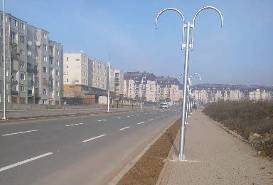 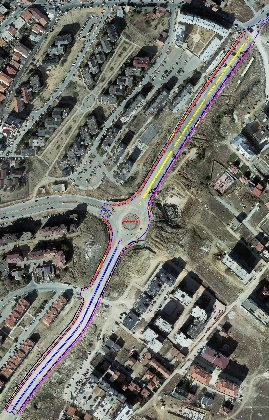 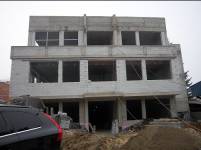 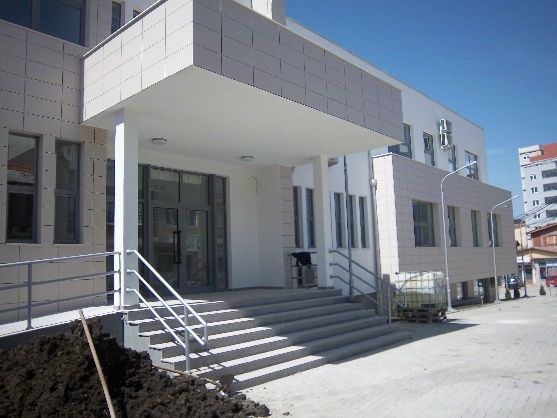 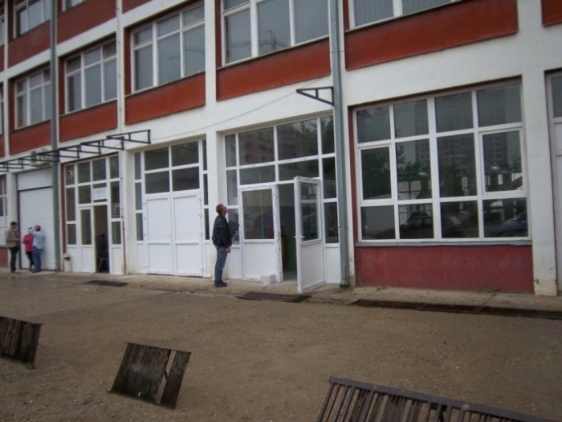 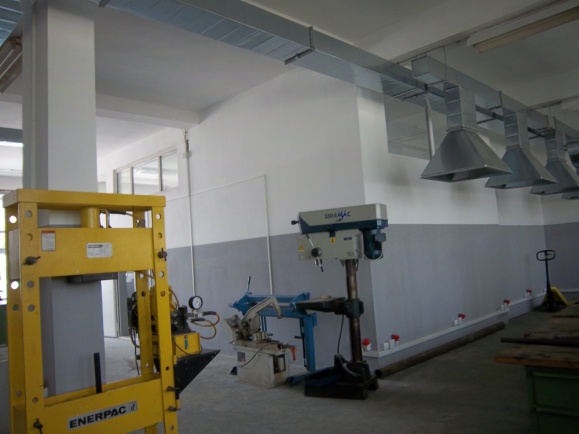 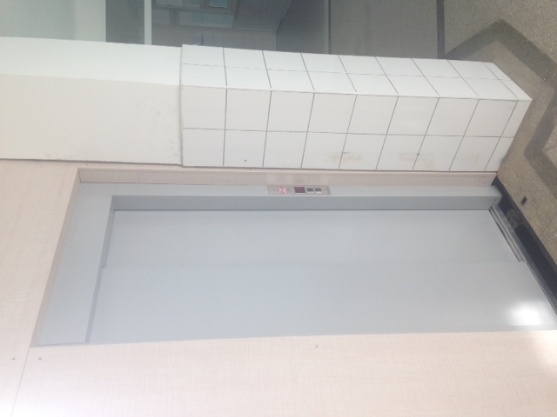 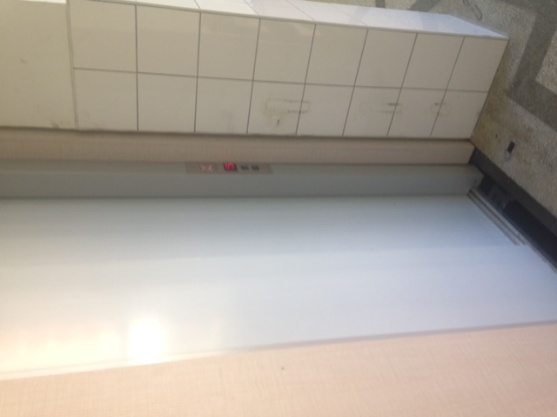 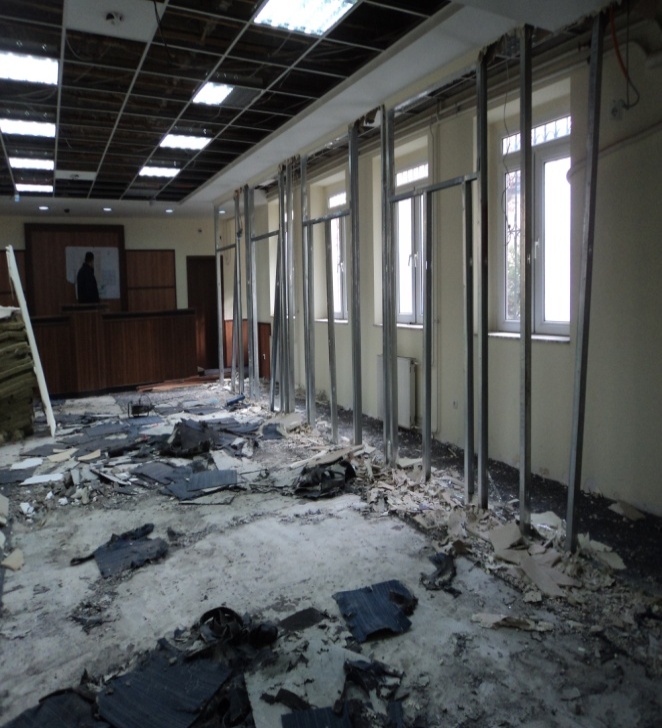 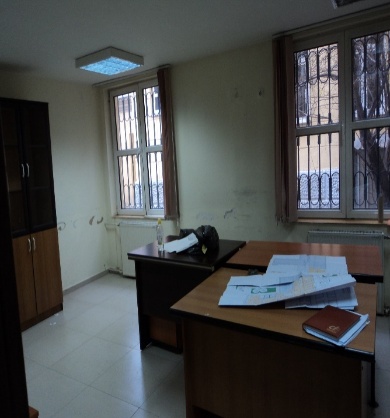 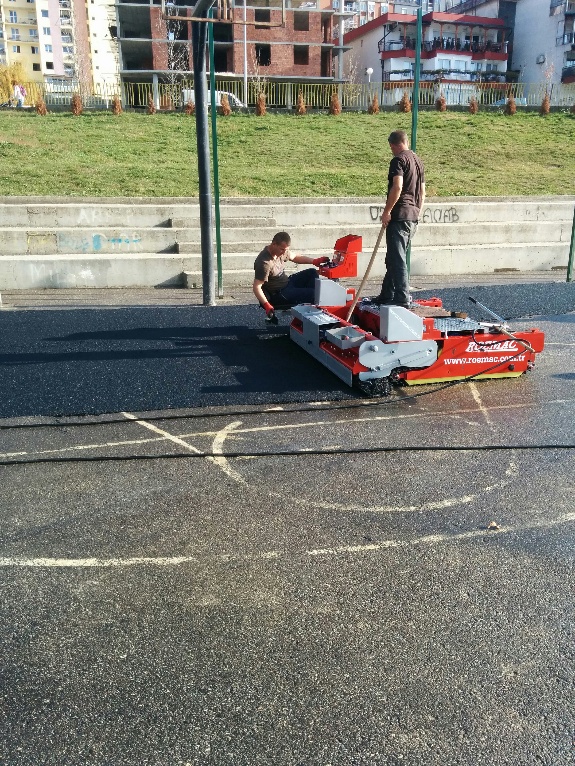 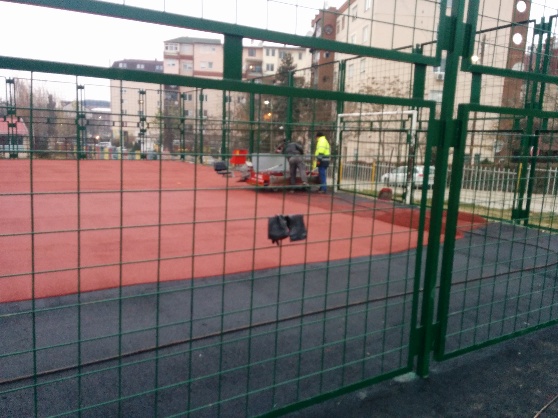 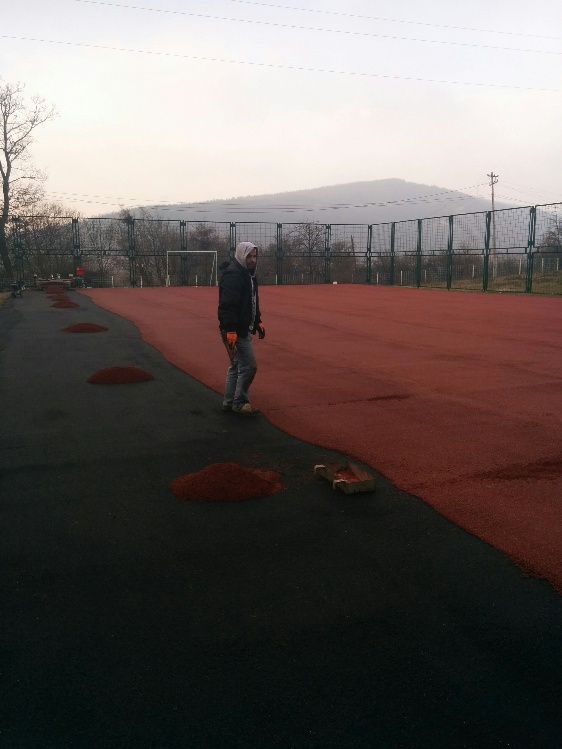 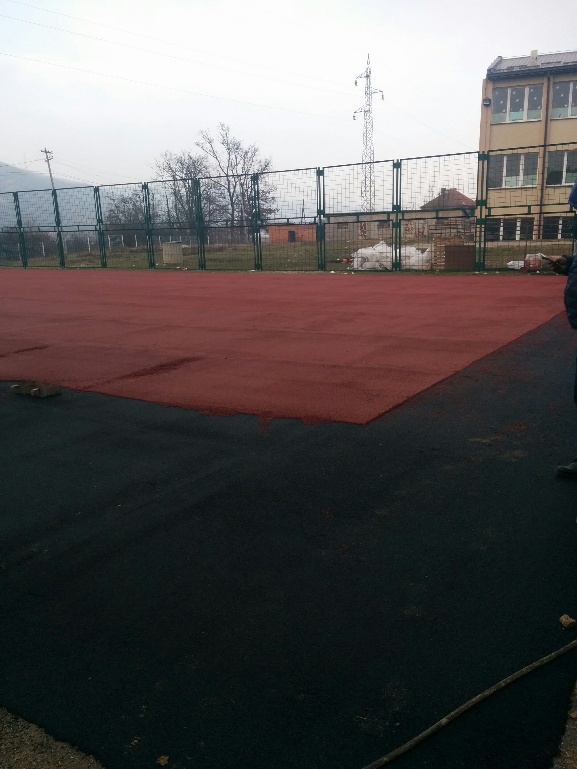 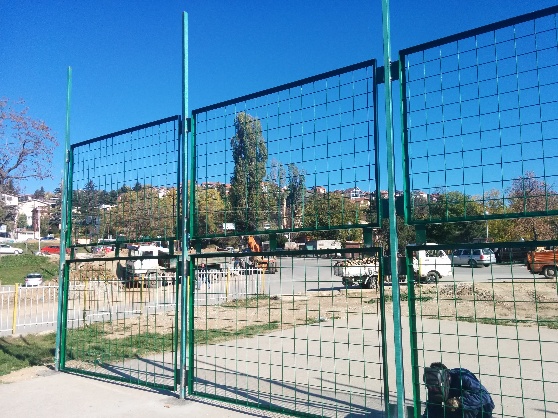 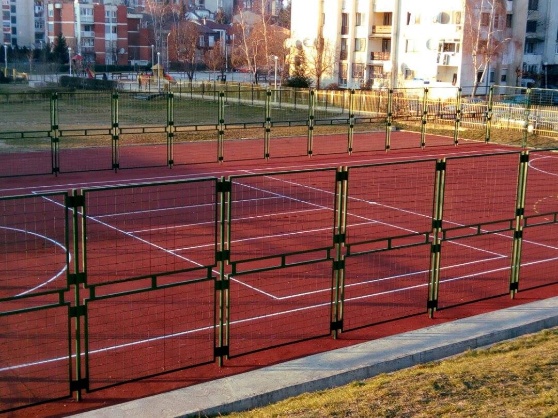 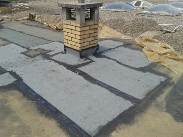 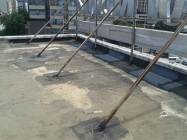 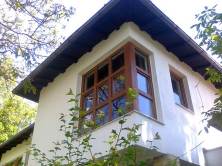 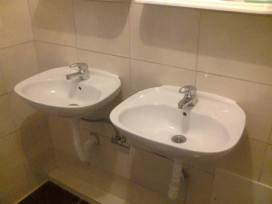 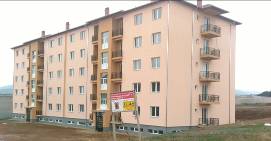 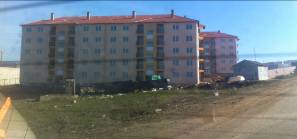 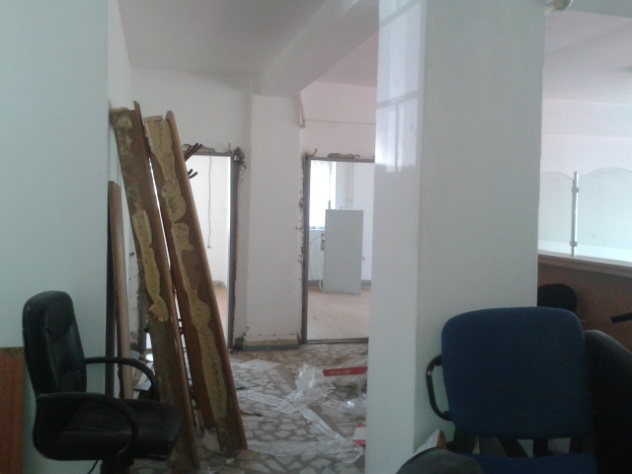 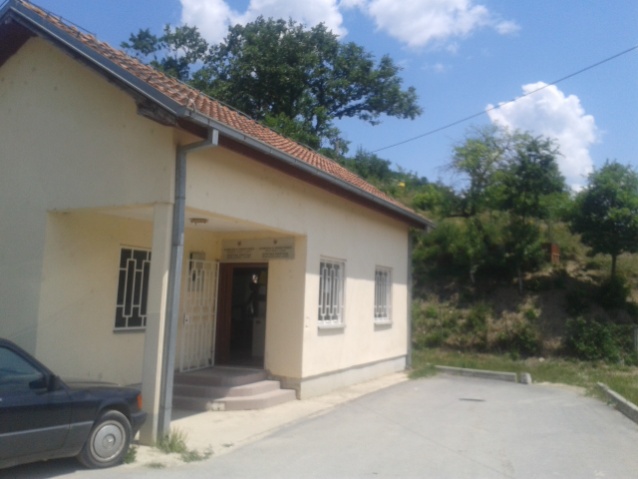 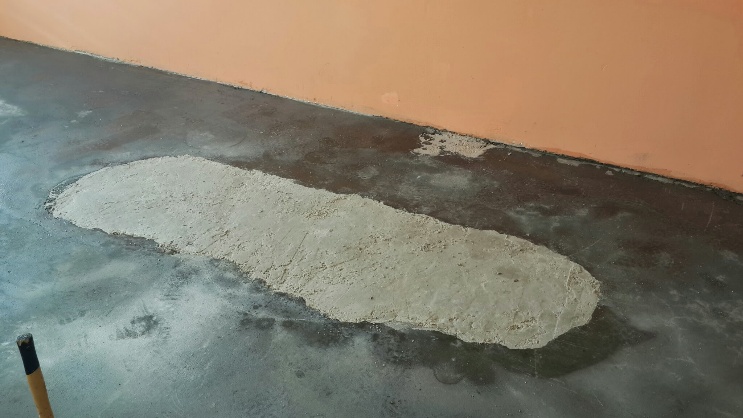 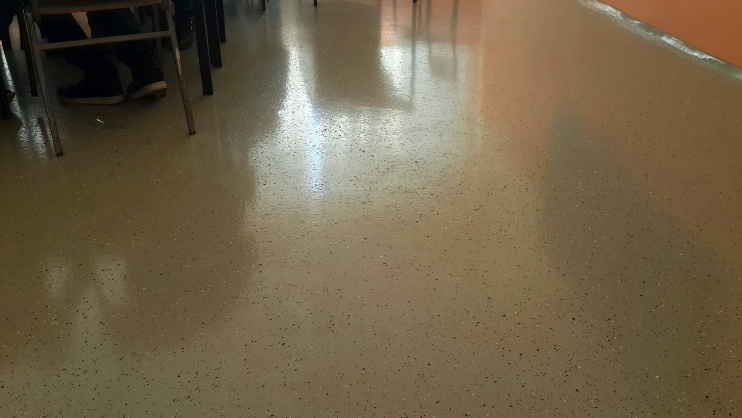 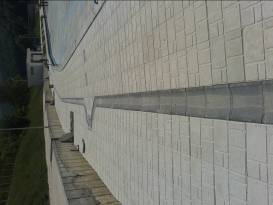 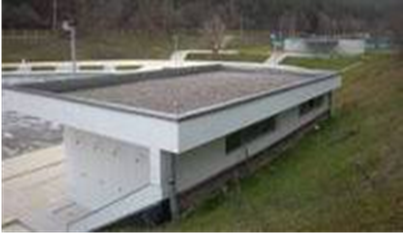 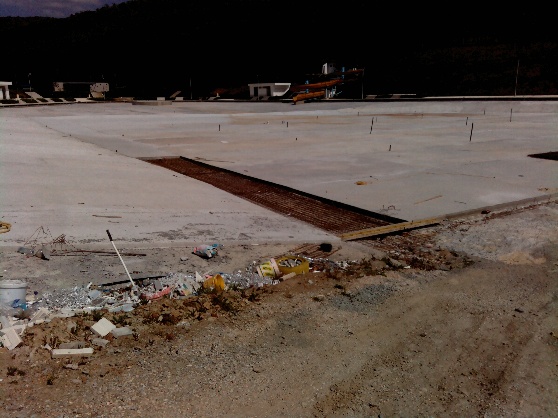 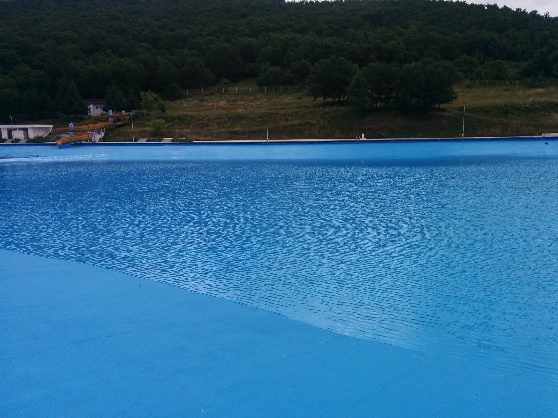 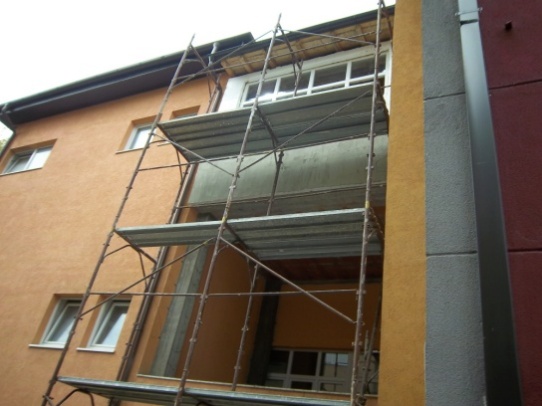 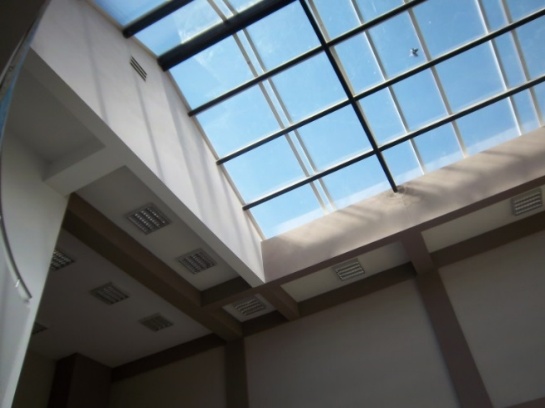 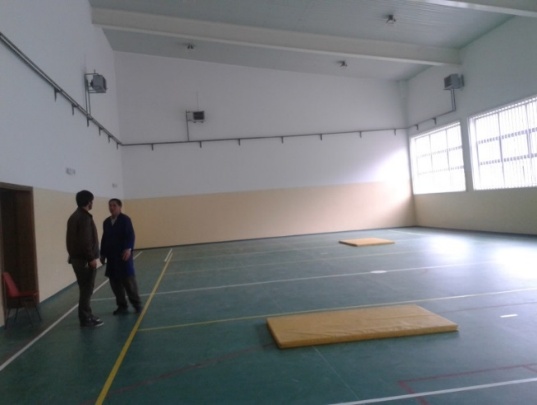 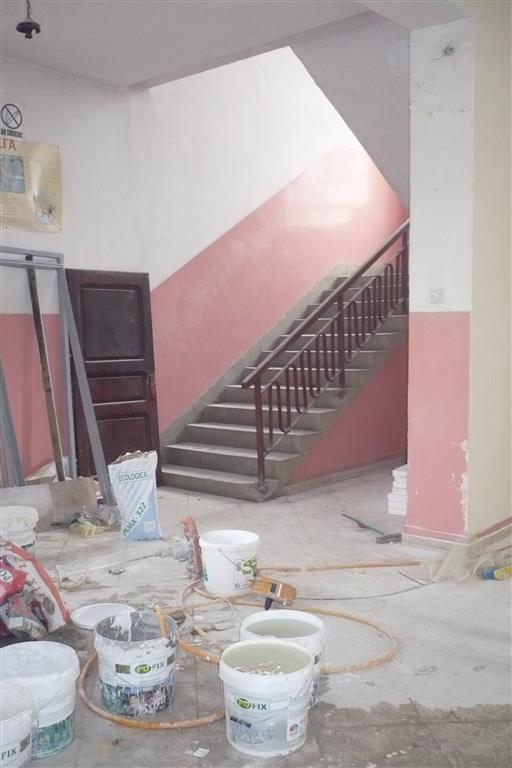 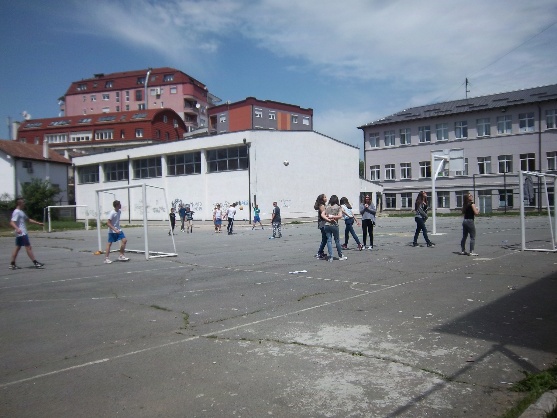 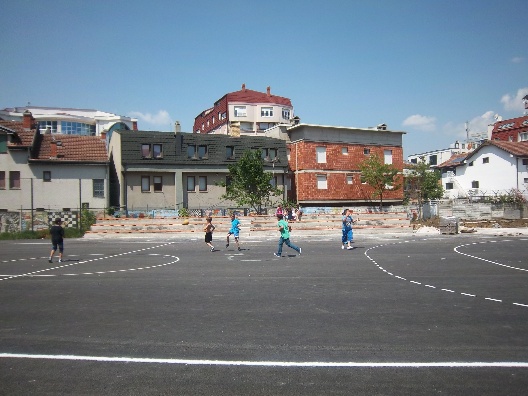 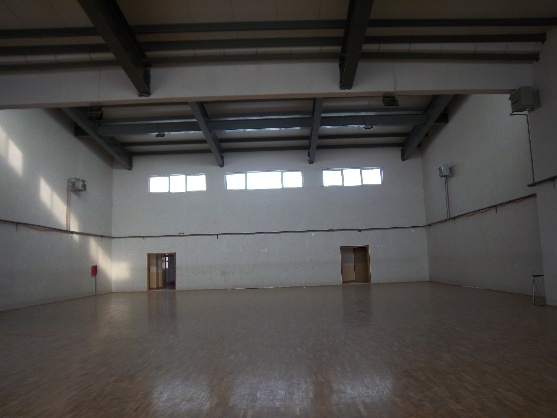 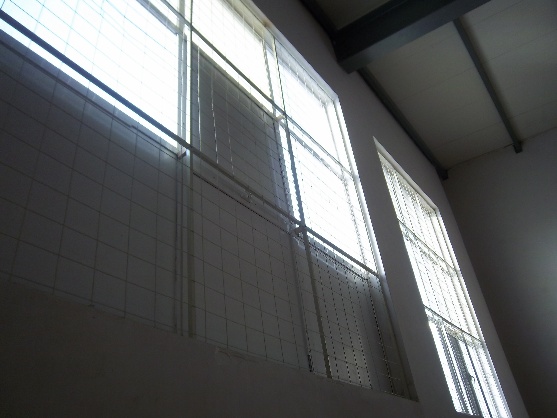 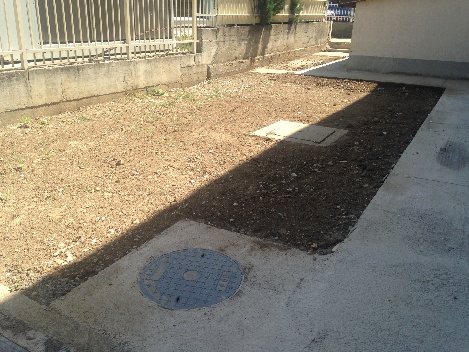 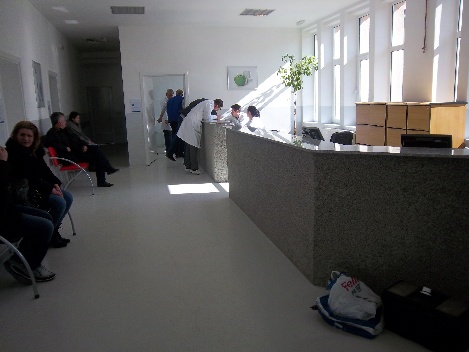 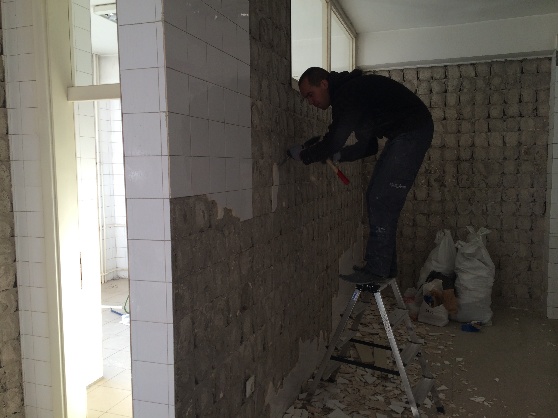 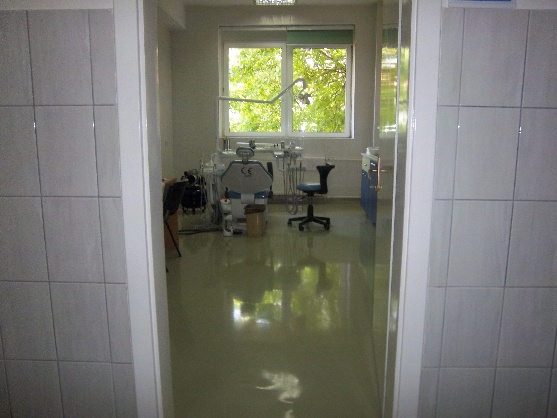 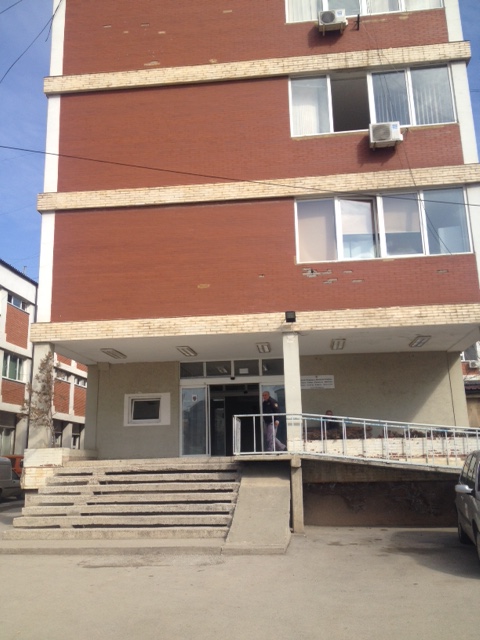 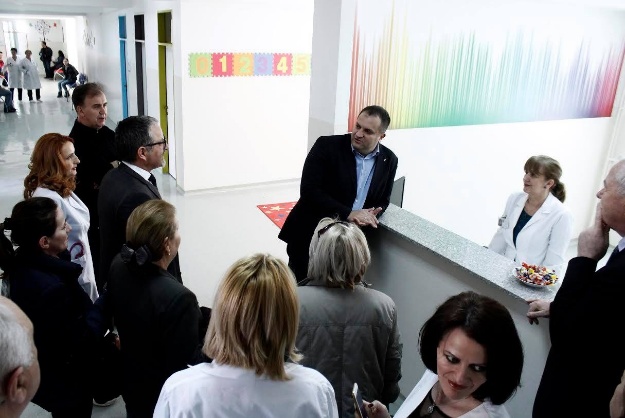 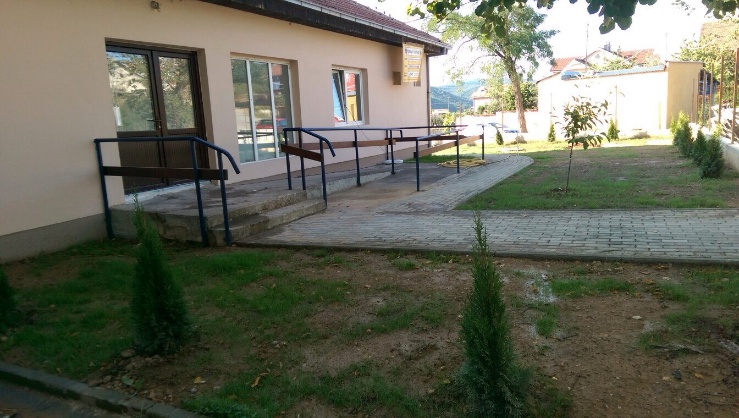 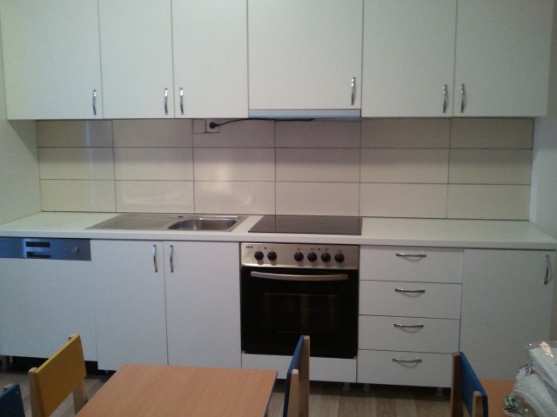 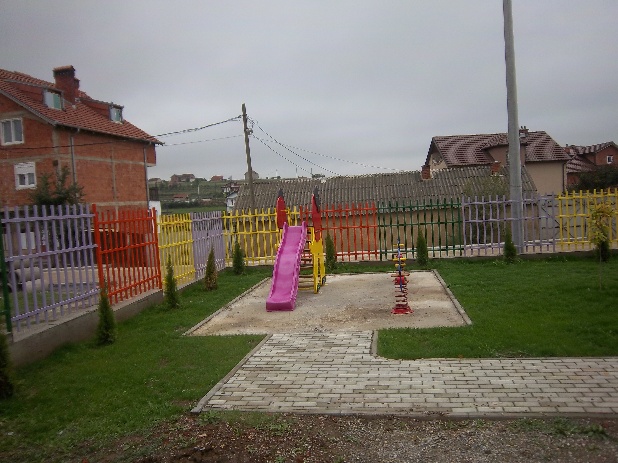 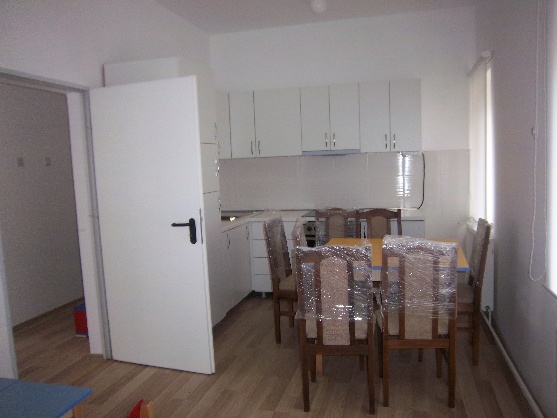 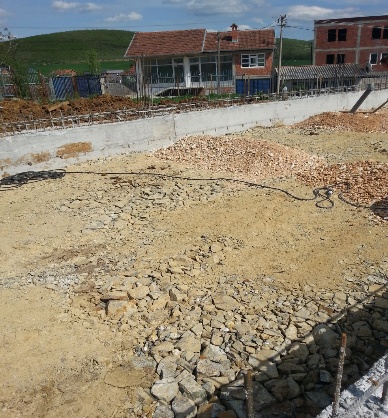 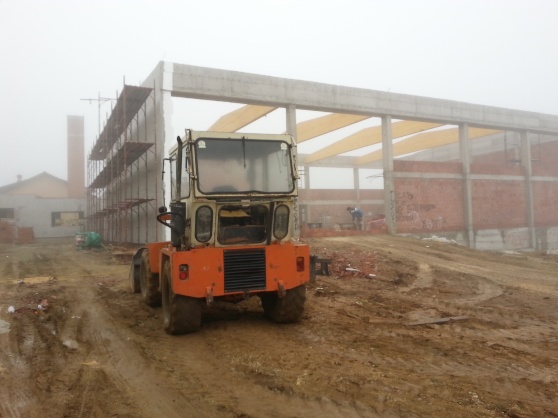 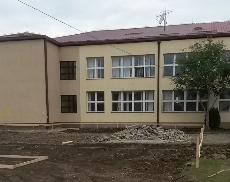 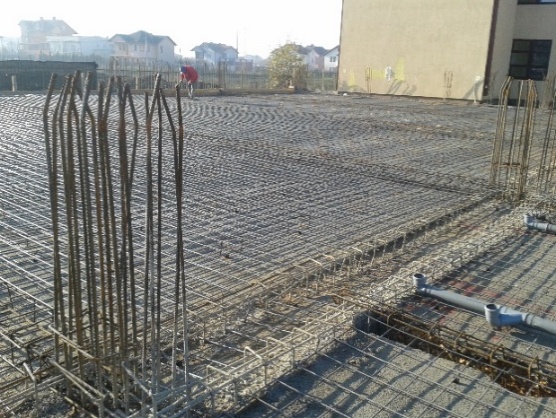 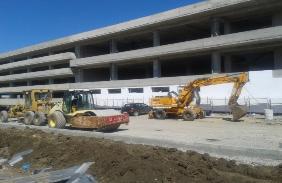 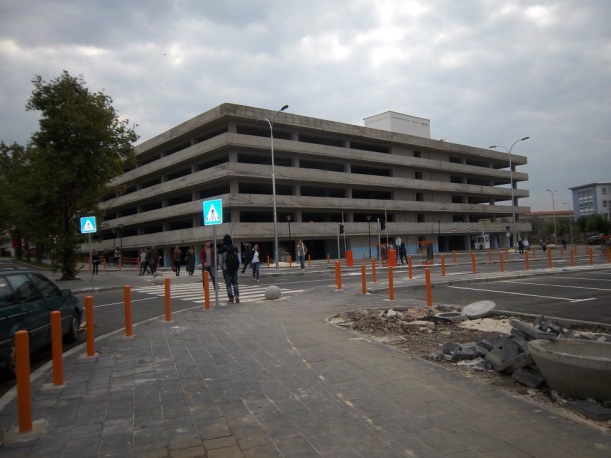 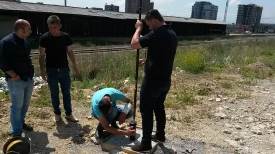 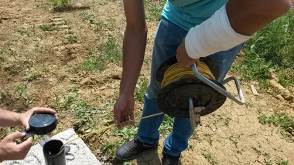 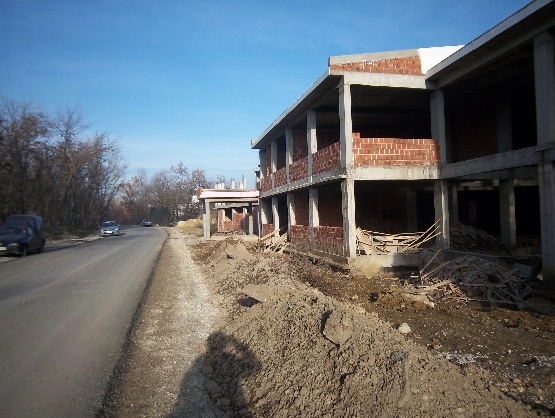 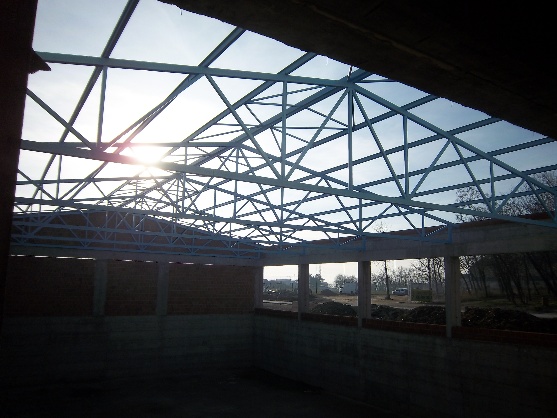 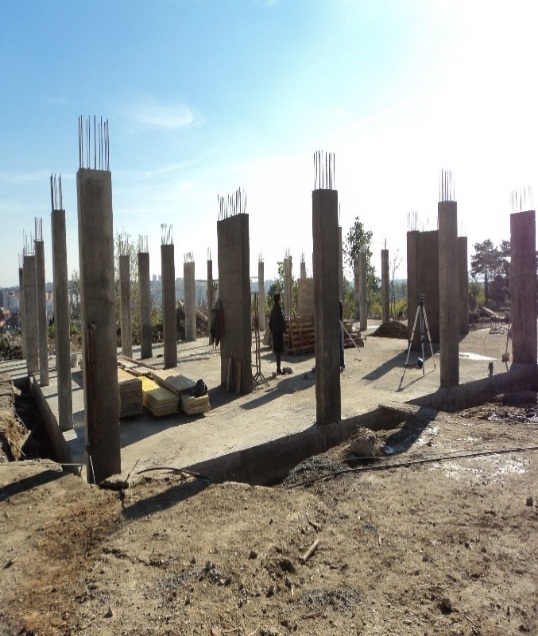 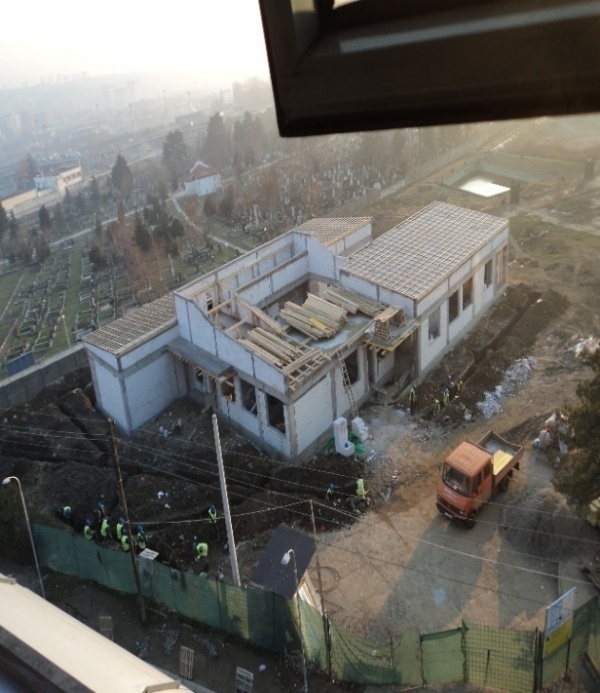 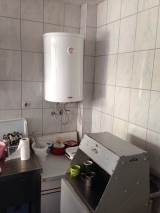 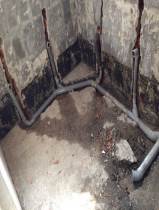 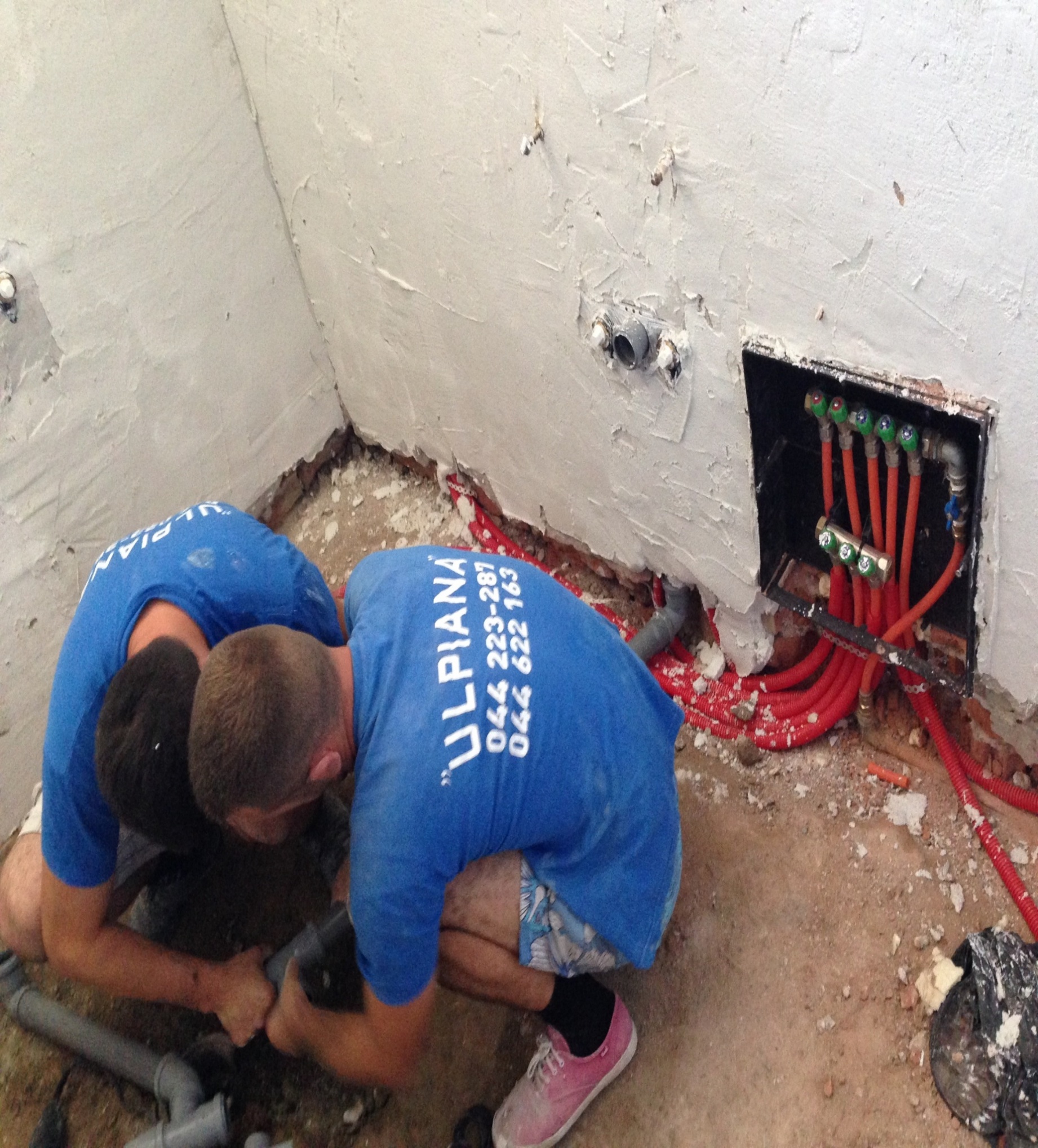 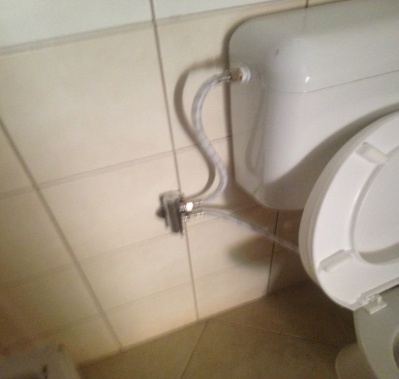 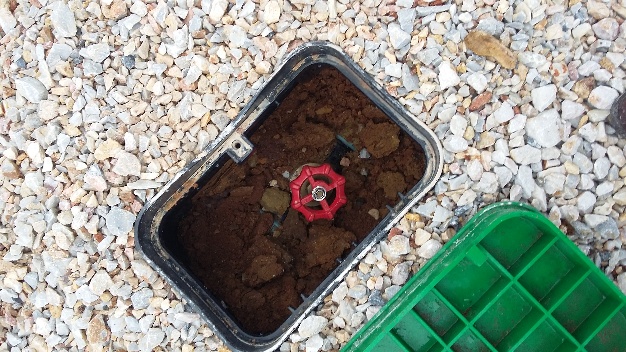 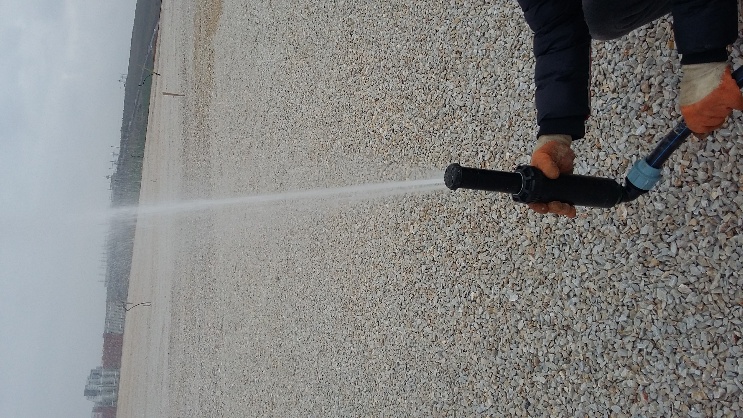 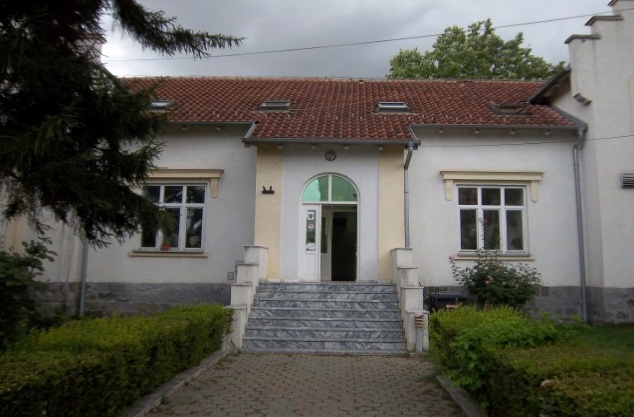 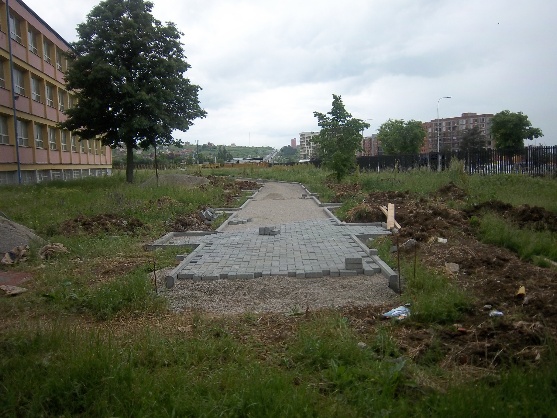 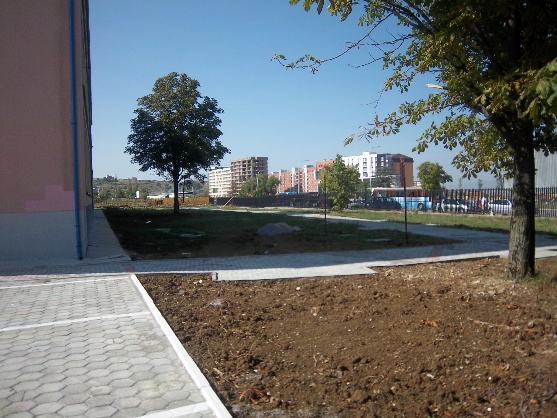 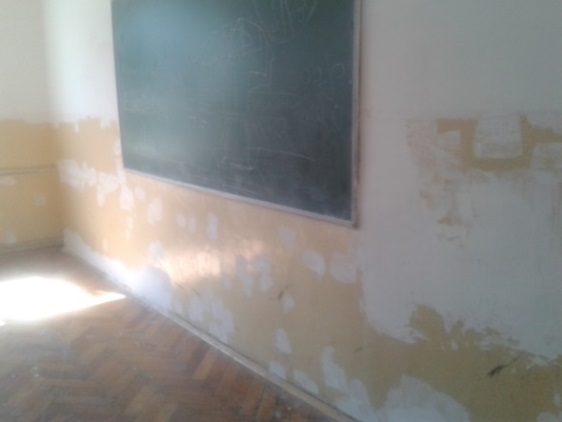 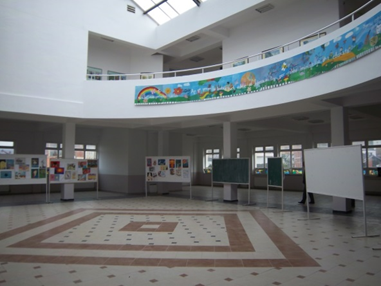 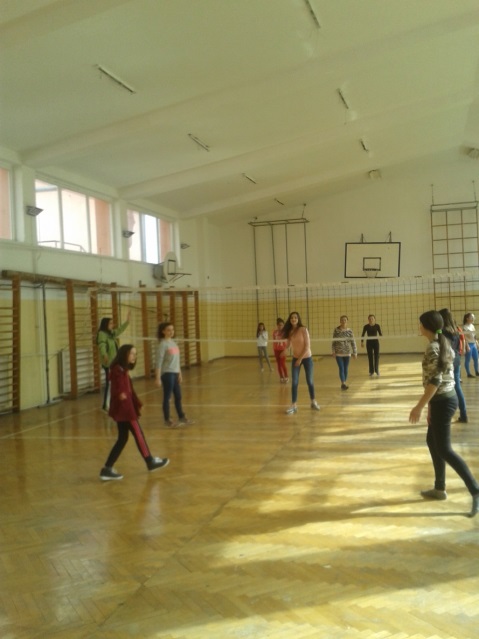 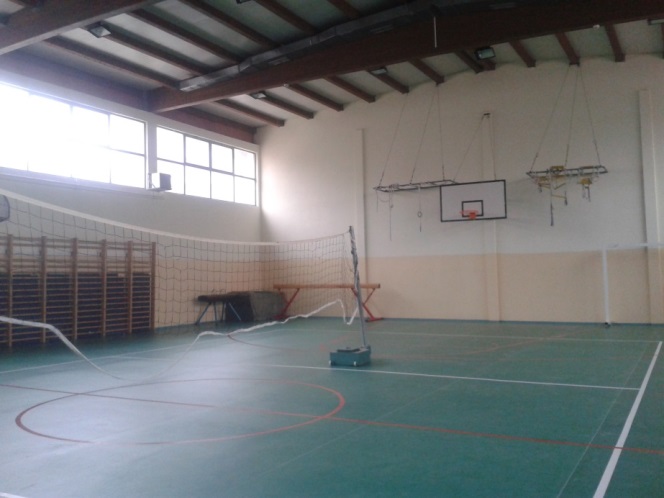 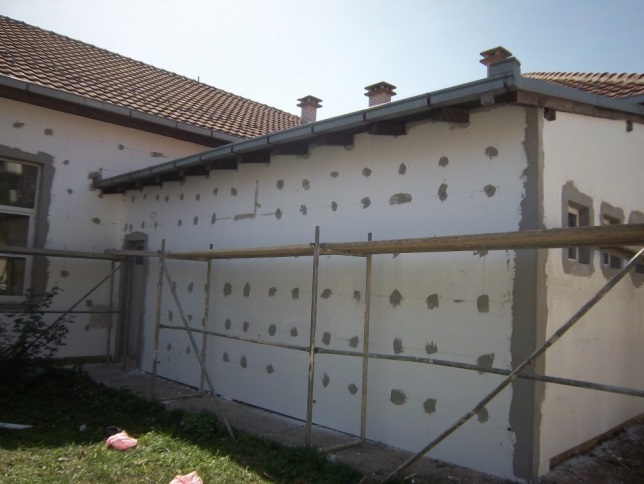 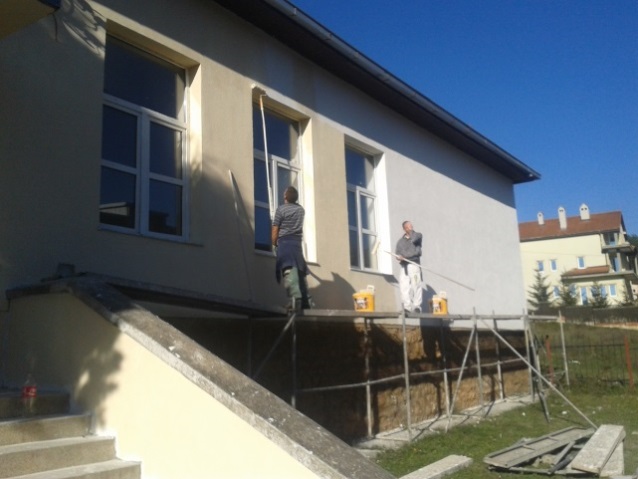 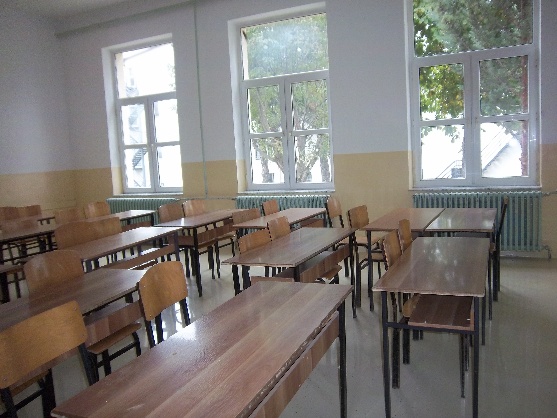 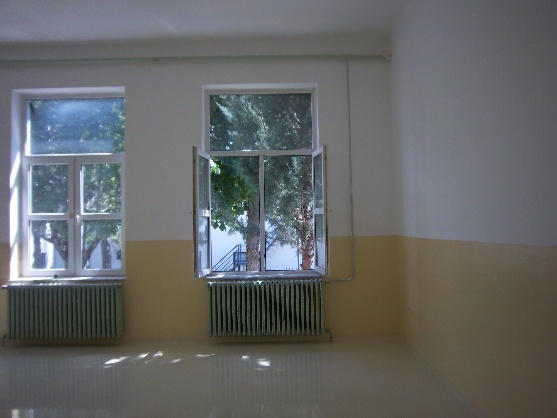 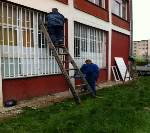 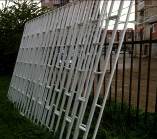 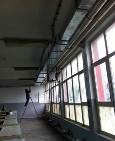 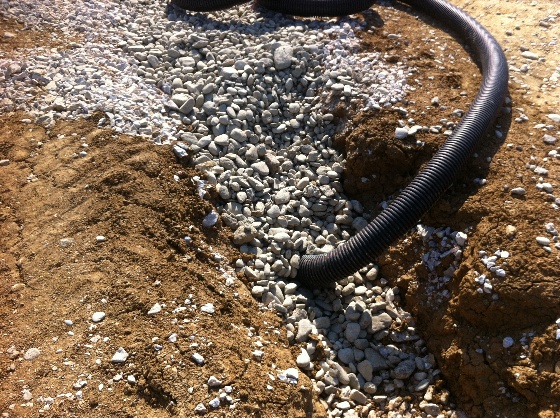 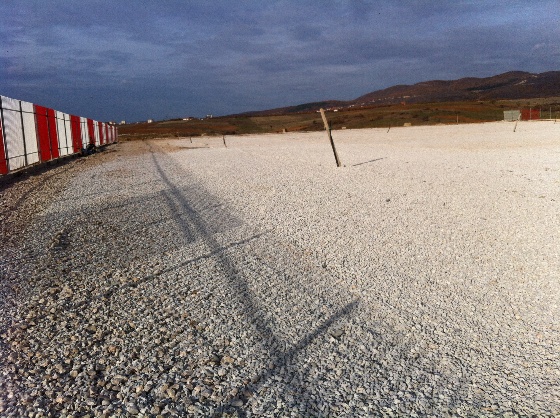 